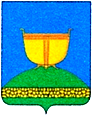 тел./факс 8(84365) 777-02, e-mail: Yamash.Vsg@tatar.ru                  ПОСТАНОВЛЕНИЕ					      КАРАР           31 января 2024 г.				                 № 58О закладке и ведении новых похозяйственных книг учеталичных подсобных хозяйств на 2024, 2025, 2026, 2027, 2028 годы         В соответствии со ст. 8 Федерального закона от 07.07.2003 года № 112-ФЗ «О личном подсобном хозяйстве», Федеральным законом Российской федерации № 131-ФЗ от 06.10.2003 года «Об общих принципах организации местного самоуправления», Приказом Министерства сельского хозяйства Российской Федерации от 27.09.2022 N 629 «Об утверждении формы и порядка ведения похозяйственных книг»,  и в целях учета личных подсобных хозяйств на территории Ямашурминского сельского поселения Высокогорского муниципального района Республики Татарстан, исполнительный комитет Ямашурминского сельского поселения постановляет:          1.	Организовать на территории Ямашурминского сельского поселения Высокогорского муниципального района Республики Татарстан закладку новых похозяйственных книг учета личных подсобных хозяйств, сроком на пять лет,  на 2024-2028 годы в электронной форме с использованием комплексной информационной системы сбора и обработки бухгалтерской и специализированной отчетности сельскохозяйственных товаропроизводителей, формирования сводных отчетов, мониторинга, учета, контроля и анализа субсидий на поддержку агропромышленного комплекса (АИС «Субсидии АПК»).         2.	Ежегодно, по состоянию на 1 января путем сплошного обхода личных подсобных хозяйств и опроса членов личных подсобных хозяйств в период с 10 января по 15 февраля осуществлять сбор сведений, указанных в книгах.         3.	Записи в похозяйственные книги производить на основании сведений, предоставляемых на добровольной основе главой личного подсобного хозяйства или иными членами личного подсобного хозяйства.          4.	При ведении похозяйственных книг необходимо обеспечить конфиденциальность информации, предоставляемую гражданами, ведущими хозяйство, её сохранность и защиту в соответствии с законодательством Российской Федерации.         5.	Ответственным за ведение похозяйственных книг в установленном порядке и их сохранность назначить руководителя исполнительного комитета Мухтарова Ф.К., так же ответственным за сбор информации назначить секретаря исполнительного комитета Ямашурминского сельского поселения Гараеву Р.С..         6.	Разместить настоящее постановление на информационных стендах и опубликовать на официальном сайте Ямашурминского сельского поселения Высокогорского муниципального района Республики Татарстан.           7.	Контроль за исполнением настоящего постановления оставляю за собой.  Руководитель исполнительного комитета Ямашурминского сельского поселения                                                           Ф.К.МухтаровИСПОЛНИТЕЛЬНЫЙ КОМИТЕТ ЯМАШУРМИНСКОГОСЕЛЬСКОГО ПОСЕЛЕНИЯВЫСОКОГОРСКОГОМУНИЦИПАЛЬНОГО РАЙОНАРЕСПУБЛИКИ ТАТАРСТАН  422735, Республика Татарстан, Высокогорский район,с.Ямашурма, ул. Советская, 5ТАТАРСТАН РЕСПУБЛИКАСЫБИЕКТАУМУНИЦИПАЛЬ РАЙОНЫ ЯМАШИРМӘ АВЫЛ ҖИРЛЕГЕ БАШКАРМА КОМИТЕТЫ422735, Татарстан Республикасы, Биектау районы,Ямаширмә авылы, Совет ур., 5